本科生综合教务系统转专业报名流程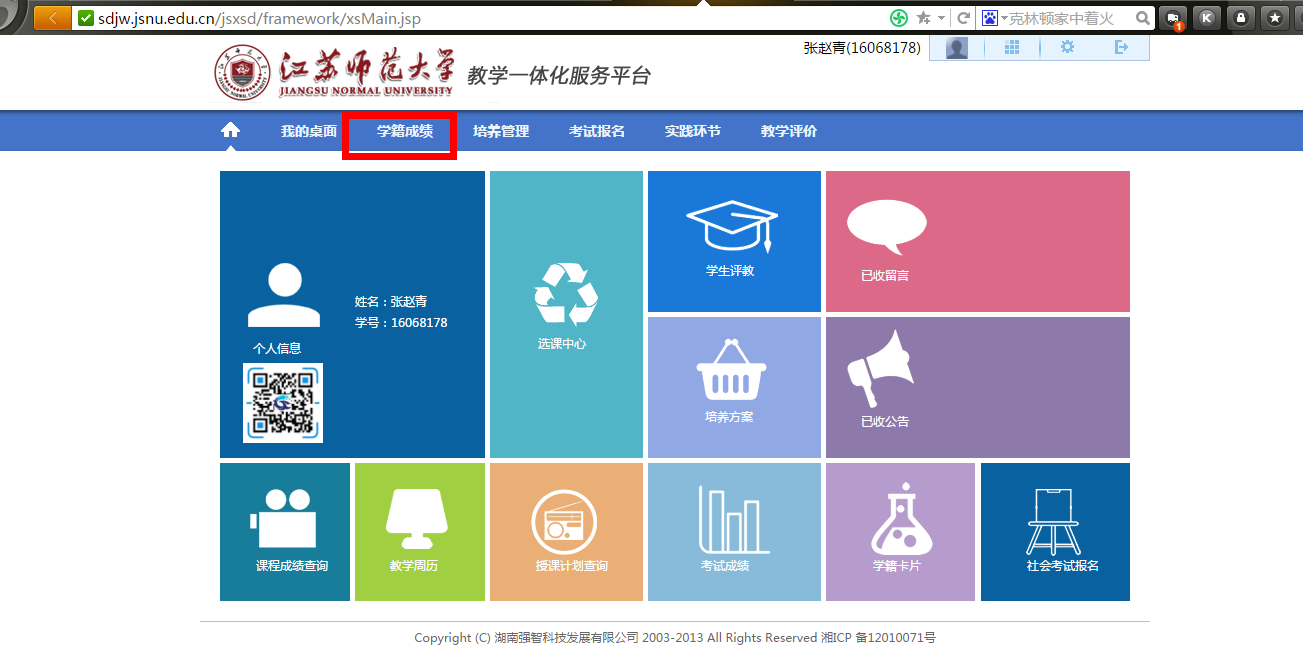 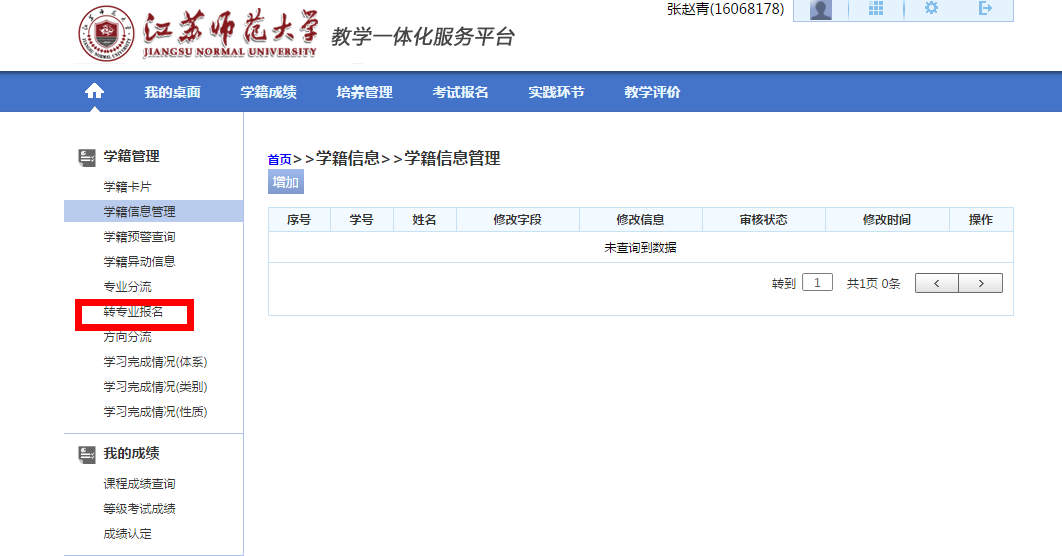 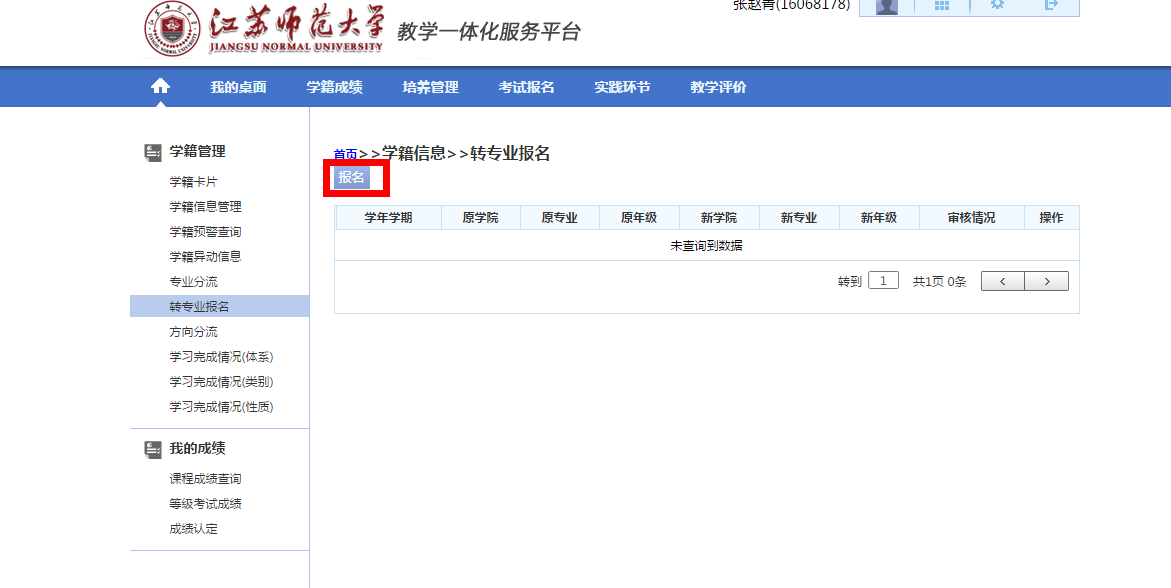 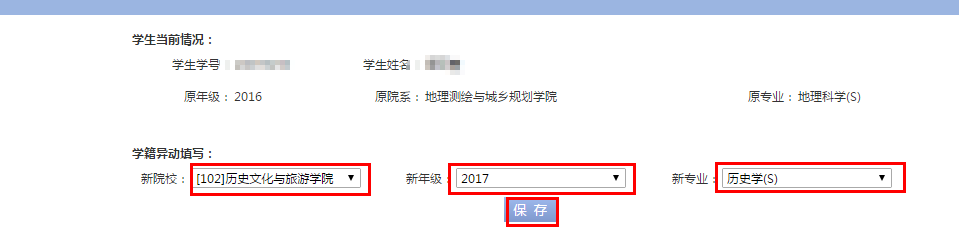 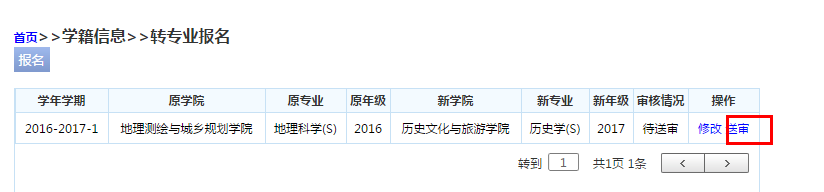 说明：1.请按照以上截图流程在规定时间内按照程序操作；2.未送审前可修改转专业报名信息，确认无误后，点击送审；      3.送审后无法修改个人报名信息信息。      4.报名转专业学生需要提交个人转专业申请纸质表（教务处网站下载）并在教务系统按照上述流程提交系统申请。